Подать заявление с 01 сентября 2023 года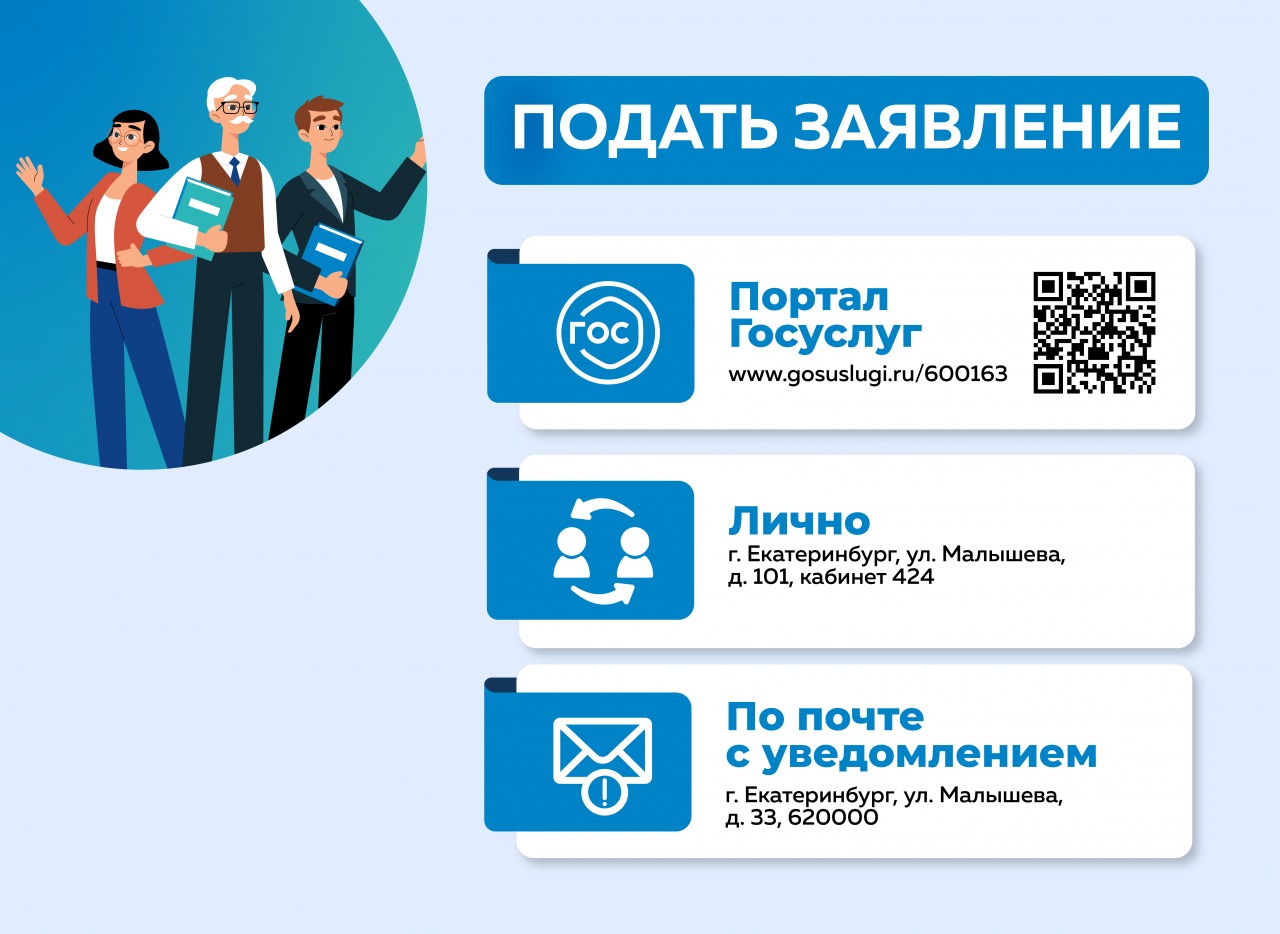 